МИНИСТЕРСТВО ОБРАЗОВАНИЯ И наукиСамарской области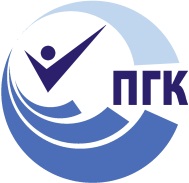 государственное Бюджетное профессиональное 
образовательное учреждение самарской области«ПОВОЛЖСКИЙ ГОСУДАРСТВЕННЫЙ КОЛЛЕДЖ»МЕТОДИЧЕСКИЕ РЕКОМЕНДАЦИИПО ПРОХОЖДЕНИЮПРОИЗВОДСТВЕННОЙ ПРАКТИКИПМ.03. Информатизация деятельности суда40.02.03 Право и судебное администрированиесоциально-экономический профильДЛЯ СТУДЕНТОВ ОЧНОЙ И ЗАОЧНОЙ ФОРМЫ ОБУЧЕНИЯСамара, 2023 г.ОДОБРЕНО	Предметной (цикловой) 	методической комиссией	юридических дисциплинПредседатель ПЦМК:	__________Э Ф Шестерикова___  __________20___Составитель: Суркова Татьяна Николаевна, преподаватель ГБПОУ «Поволжский государственный колледж».Рецензенты:Дерявская С.Н., методист ГБПОУ «ПГК».Методические рекомендации по организации и прохождению производственной   практики являются частью учебно-методического комплекса (УМК). ПМ.03. Информатизация деятельности суда.Методические рекомендации определяют цели и задачи, конкретное содержание, особенности организации и порядок прохождения производственной практики студентами,  а также  содержат требования по подготовке отчета о практике.Методические рекомендации адресованы студентам очной и/или заочной формы обучения. В электронном виде методические рекомендации размещены на файловом сервере колледжа по адресу:pgk63.ru Образование  Право и судебное администрированиеУчебные материалы для 3 курса  ПМ.03 МР по производственной практике.СОДЕРЖАНИЕВВЕДЕНИЕУважаемый студент!Производственная практика является составной частью профессионального модуля ПМ.03. Информатизация деятельности суда по специальности40.02.03 Право и судебное администрирование.Требования к содержанию практики регламентированы:Федеральным государственным образовательным стандартом среднего профессионального образования по специальности40.02.03 Право и судебное администрирование;учебными планами специальности40.02.03 Право и судебное администрирование;рабочей программой ПМ.03. Информатизация деятельности суда;настоящими методическими указаниями.По профессиональному модулю ПМ.03. Информатизация деятельности суда  и учебным планом  предусмотрена производственная практика.Производственная практика по профилю специальности направлена на формирование у студента общих и профессиональных компетенций, приобретение практического опыта по виду профессиональной деятельности Информатизация деятельности суда. В рамках производственной  практики Вы получаете возможность освоить правила и этические нормы поведения служащих/работников по судебному администрированию.Прохождение практики повышает качество Вашей профессиональной подготовки, позволяет закрепить приобретаемые теоретические знания, способствует социально-психологической адаптации на местах будущей работы. Методические рекомендации, представленные Вашему вниманию, предназначены для того, чтобы помочь Вам подготовиться к эффективной деятельности в качестве юриста. Выполнение заданий практики поможет Вам быстрее адаптироваться к условияморганизационно-административной деятельностиПрохождение  производственной  практики является обязательным условием обучения. Обращаем Ваше внимание, что студенты, не прошедшие практику, к экзамену (квалификационному) по профессиональному модулю не допускаются и направляются на практику вторично, в свободное от учебы время. Студенты, успешно прошедшие практику, получают «дифференцированный зачет» и допускаются к экзамену (квалификационному) по профессиональному модулю.Настоящие методические рекомендации определяют цели и задачи, а также конкретное содержание заданий практики, особенности организации и порядок прохождения  производственной практики,  а также  содержат требования к подготовке отчета и образцы оформления его различных разделов. Обращаем Ваше внимание, что внимательное изучение рекомендаций и консультирование у Вашего руководителя практики от ГБПОУ «ПГК» поможет Вам без проблем получить положительную оценку.Консультации по практике проводятся Вашим руководителем по графику, установленному на организационном собрании группы. Посещение этих консультаций позволит Вам наилучшим образом подготовить отчет.Желаем Вам успехов!1  ЦЕЛИ И ЗАДАЧИ ПРАКТИКИПроизводственная  практика является составной частью образовательного процесса по специальности 40.02.03 Право и судебное администрирование и имеет большое значение при формировании вида профессиональной деятельности  Информатизация деятельности суда.Цели практики:Комплексное освоение обучающимися вида профессиональной деятельности   Информатизация деятельности суда.  Получение практического опыта:-поиска  правовой информации и автоматизации отдельных специфических участков работы (статистический учет).Приобретение необходимых умений:- вести учет и систематизацию электронных документов;- пользоваться системой электронного оборота;- осуществлять обработку и предоставление данных сотрудникам суда;- использовать компьютер на участке статистического учета.Формирование профессиональных компетенций (ПК):Таблица 1Формирование общих компетенций (ОК):Таблица 2Практикаможет быть организована:в судах общей юрисдикции (мировой суд, федеральный суд, областной суд);в арбитражных судах.2 СОДЕРЖАНИЕ ПРАКТИКИСодержание заданий практики позволит Вам сформировать профессиональные компетенции по виду профессиональной деятельности Информатизации деятельности суда по ФГОС СПО  и способствовать формированию общих компетенций (ОК). По прибытию на место прохождения практики Вы вместе с куратором должны составить календарный план прохождения практики по профилю своей специальности. При составлении плана следует руководствоваться заданиями практики. Суды общей юрисдикцииЗадания практикиТаблица 3Обязательный  перечень документов, 
прилагаемых в качестве приложенийк отчету по практикеСкриншот сайта суда.Формы регистрации корреспонденции (журнальная, карточная или электронная).Скриншот модуля электронного документооборота.Примерный перечень документов, прилагаемых в качестве приложений к отчету по практике1.	Протокол судебного заседания.2.Судебная повестка3.Заявления по делу.4.Исковое заявление.5. Иные извещения.6. Исполнительный лист.7. Журнал учета.8. Учетно-статистическая карточка.9.  Приглашение присяжного заседателя в суд.10. Сопроводительное письмо.3 ОРГАНИЗАЦИЯ  И  РУКОВОДСТВО  ПРАКТИКОЙОбщее руководство практикой осуществляет заместитель директора по УПР/заведующий отделением, курирующие процесс организации и прохождения всех видов практик в соответствии с учебными планами по специальностям.Ответственный за организацию практик утверждает общий план её проведения, обеспечивает контроль проведения со стороны руководителей производственного обучения, организует и проводит инструктивное совещание с руководителями практики, обобщает информацию по аттестации студентов, готовит отчет по итогам практики.Практика осуществляется на основе договоров между профессиональной образовательной организацией и предприятиями, в соответствии с которыми последние предоставляют места для прохождения практики (при наличии у студента путевки с указанием даты и номера приказа по колледжу). В договоре оговариваются все вопросы, касающиеся проведения практики. Консультирование по выполнению заданий, контроль посещения мест производственной практики, проверка отчетов по итогам практики и выставление оценок осуществляется руководителем практики от ПОО.Перед началом практики проводится  организационное собрание. Посещение организационного собрания и консультаций по практике – обязательное условие её прохождения!Организационное собрание проводится с целью ознакомления Вас  с приказом, сроками практики, порядком организации работы во время практики в организации, оформлением необходимой документации, правилами техники безопасности, распорядком дня, видами и сроками отчетности и т.п.ВАЖНО! С момента зачисления практикантов на рабочие места на них распространяются правила охраны труда и  внутреннего распорядка, действующие на предприятии, в учреждении или организации.3.1 Основные права и обязанности обучающихсяв период прохождения практикиОбучающиеся имеют право по всем вопросам, возникшим в процессе практики, обращаться к заместителю директора по учебно-производственной работе и/или зав. отделением, руководителям практики, вносить предложения по совершенствованию организации процесса учебной и производственной практик.Перед началом практики обучающиеся должны:принять участие в организационном собрании по практике;получить направление (договор) на практику;получить методические рекомендации по учебной/производственной практике;изучить требования к порядку прохождения практики, задания и требования к оформлению отчета, изложенные в методических рекомендациях;спланировать прохождение практики;согласовать с руководителем практики от образовательного учреждения структуру своего портфолио и свой индивидуальный план прохождения практики.В процессе оформления на  практику обучающиеся должны:иметь при себе документы, подтверждающие личность, для оформления допуска к месту практики, договор, путевку (при прохождении производственной практики);подать в отдел кадров договор и путевку на практику;в случае отказа в оформлении на практику или при возникновении любых спорных вопросов в процессе оформления, немедленно связаться с руководителем практики от ПОО или заведующим отделением;в трёхдневный срок представить руководителю практики подтверждение о приёме на практику (договор двусторонний).В процессе прохождения  практики обучающиеся должны:соблюдать трудовую дисциплину, правила техники безопасности, пожарной безопасности, производственной санитарии, выполнять требования внутреннего распорядка предприятия;ежедневно согласовывать состав и объём работ с куратором практики от предприятия/организации (наставником);информировать куратора по практике (наставника) о своих перемещениях по территории предприятия в нерабочее время с целью выполнения отдельных заданий;вести записи в дневниках в соответствии с индивидуальным планом;принимать участие в групповых или индивидуальных консультациях с руководителем практики от образовательного учреждения и предъявлять ему для проверки результаты выполнения заданий в соответствии с индивидуальным планом;с разрешения руководителя практики от предприятия/наставника участвовать в производственных совещаниях, планёрках и других административных мероприятиях.По завершению практики обучающиеся должны:принять участие в заключительной групповой консультации;принять участие в итоговом собрании;получить заполненный куратором практики от предприятия/организации аттестационный лист-характеристику;представить отчет по практике руководителю от ПОО, оформленный в соответствии с требованиями, указанными в настоящих методических рекомендациях.3.2 Обязанности руководителя практики от ПООРуководитель практики от ПОО:проводит организационное собрание с обучающимися  перед началом практики;устанавливает связь с куратором практики от организации/предприятия, согласовывает и уточняет с ним индивидуальный план обучающегося по практике, исходя из заданий практики и особенностей предприятия;обеспечивает контроль своевременного начала практики, прибытия и нормативов работы обучающихся на предприятии/в организации;посещает предприятие/организацию, в котором обучающийся проходит практику;обеспечивает контроль соблюдения сроков практики и ее содержания;оказывает консультативную помощь обучающимся при сборе материалов, при подготовке отчета;оформляет аттестационный лист-характеристику на каждого обучающегося;консультирует куратора практики от предприятия о правилах заполнения аттестационного листа-характеристики на каждого практиканта по итогам практики;проверяет отчет по практике и выставляет оценку в ведомость на основе аттестационного листа-характеристики с оценкой куратора практики от предприятия  и с учетом личной оценки представленных материалов;вносит предложения по улучшению и совершенствованию процесса проведения практики перед руководством колледжа.3.3 Обязанности куратора  практики от  предприятияОтветственность за организацию и проведение практики в соответствии с договором об организации прохождения практики возлагается на руководителя подразделения, в котором студенты проходят практику. Куратор практики:знакомится с содержанием заданий практики и способствует их выполнению на рабочем месте;знакомит практиканта с правилами внутреннего распорядка;предоставляет рабочие места практикантам, определяет наставников (при необходимости);обеспечивает безопасные условия прохождения практики обучающимися, отвечающие санитарным правилам и требованиям охраны труда;предоставляет максимально возможную информацию, необходимую для выполнения заданий практики;в случае необходимости, вносит коррективы в содержание и процесс организации практики студентов;проводит инструктаж по ознакомлению с требованиями охраны труда и техники безопасности в организации и обеспечивает безопасные условия прохождения практики студентами;оценивает освоение общих и профессиональных компетенций, полученных в период прохождения практики, и отражает результаты оценки в аттестационном листе-характеристике на каждого обучающегося.4 ТРЕБОВАНИЯ К ОФОРМЛЕНИЮ ОТЧЕТАОтчет по производственной практике представляет собой комплект материалов, включающий в себя документы на прохождение практики (путевка, договор); материалы, подготовленные практикантом и подтверждающие выполнение заданий практики.Отчет оформляется в строгом соответствии с требованиями, изложенными в настоящих методических рекомендациях. Все необходимые материалы по практике комплектуются студентом в папку-скоросшиватель в следующем порядке:Таблица 5Перечень документов, прилагаемых к отчету:Таблица 6Уважаемый студент, обращаем Ваше внимание, что методические рекомендации в электронном виде размещены на сервере колледжа по адресу:…...  Использование электронного варианта методических рекомендаций сэкономит Вам время и облегчит техническую сторону подготовки отчета по практике, т.к. содержит образцы и шаблоны его различных разделов.Требования к оформлению текста отчетаОтчет пишется:от первого лица;оформляется на компьютере шрифтом TimesNewRoman;поля документа: левое – 3; правое – 1, 5; верхнее – 2; нижнее – 2,5.;абзацный отступ – 1,25 см;размер шрифта - 14; межстрочный интервал - 1,5;нумерация страниц автоматическая, сквозная, в нижнем колонтитуле, по центру, арабскими цифрами, размер шрифта – 12 пт., на титульном листе не ставится; верхний колонтитул содержит ФИО, № группы, курс, дата составления отчета.Каждый отчет выполняется индивидуально.Текст отчета должен занимать не менее 6  страниц.Содержание отчета формируется в скоросшивателе (для юридических специальностей в твердом скоросшивателе и оформляется в соответствии с правилами сдачи дел в архив, содержит лист-заверитель).ПРИЛОЖЕНИЕ АШаблон титульного листа отчетаМинистерство образования и науки Самарской областиГОСУДАРСТВЕННОЕ БЮДЖЕТНОЕ ПРОФЕССИОНАЛЬНОЕ ОБРАЗОВАТЕЛЬНОЕ УЧРЕЖДЕНИЕ САМАРСКОЙ ОБЛАСТИ«ПОВОЛЖСКИЙ ГОСУДАРСТВЕННЫЙ КОЛЛЕДЖ»ОТЧЕТПО ПРОИЗВОДСТВЕННОЙ ПРАКТИКЕ ПМ.03. Информатизация деятельности судаСпециальность: 40.02.03 Право и судебное администрирование Самара, 20___ г.ПРИЛОЖЕНИЕ БШаблон внутренней описи документовВНУТРЕННЯЯ ОПИСЬдокументов, находящихся в отчетестудента (ки)								гр.00.00.0000 Примечание для обучающихся:внутренняя опись документов располагается после титульного листа и содержит информацию о перечне материалов отчета, включая приложения..ПРИЛОЖЕНИЕ ВШаблон индивидуального планаУТВЕРЖДАЮ		Руководитель практики_______________ И.О.Фамилия  (подпись)		_____ _______________ 0000 г.ИНДИВИДУАЛЬНЫЙ ПЛАНпрохождения практикиОбучающийся 					Фамилия, И.О.(подпись)Примечания для обучающихся:В план включаются основные мероприятия, которые студент обязан выполнить за время практики с учетом специфики учреждения.В графе «Время проведения» по согласованию с руководителем практики указывается либо конкретная дата, либо количество дней, отводимых на тот или иной вид деятельности. Если планируется вид деятельности, осуществляемый каждый день, то в графе пишется: «ежедневно».Отметка о выполненных мероприятиях должна совпадать с записями в дневнике.План подписывается обучающимся.ПРИЛОЖЕНИЕ ГШаблон отчета о выполнении заданий практикиОТЧЕТ О ВЫПОЛНЕНИИ ЗАДАНИЙПРОИЗВОДСТВЕННОЙ ПРАКТИКИЯ, Фамилия Имя, студент группы указать номер проходил практику в указать название организации.В ходе прохождения практики мной были изучены ……….. ххххххххххххх текст    хххххххххх.Я принимал(а) участие в ………хххххххх. Мной, совместно с куратором, были составлены …хххххххххххххх.Далее в текстовой описательной форме даются ответы на каждый пункт заданий  практики, в ходе текста указываются ссылки на приложения(схемаорганизации, образцы документов, презентация и др.) Заканчивается отчет выводом по итогам  прохождения практики.Вывод: ххххххххххххх текст    хххххххххх.ПРИЛОЖЕНИЕ ДОтзыв руководителя практики____________________________________________________________________ГБПОУ «ПОВОЛЖСКИЙ  ГОСУДАРСТВЕННЫЙ  КОЛЛЕДЖ»ОТЗЫВруководителя практикиОбучающийся											(ФИО обучающегося)	2	 курса группы ПСА – 		№ курса 				№ группыРуководитель практики 										(ФИО руководителя)КРИТЕРИИ ОЦЕНКИ отчета по производственной практике:Положительные стороны 																																				Замечания по прохождению практики и составлению отчета 																																												Оценка куратора практики									Итоговая оценка по практике									Руководитель практикиот колледжа												подпись						 И. О. Фамилия		20___г.С результатами прохожденияпрактики ознакомлен 										подпись						 И. О. Фамилия		20___г.ПРИЛОЖЕНИЕ ЕФорма аттестационного листа-характеристикиАТТЕСТАЦИОННЫЙ ЛИСТ-ХАРАКТЕРИСТИКА ОБУЧАЮЩЕГОСЯГБПОУ «ПОВОЛЖСКИЙ ГОСУДАРСТВЕННЫЙ КОЛЛЕДЖ»Обучающийся______________________________________    ________________ФИО обучающегося		№ курса/группыПроходил(а) практику с  ____ __________0000 г. по ____ ___________  0000 г.по ПМ __________________________________________________________________________________________________________________________________название ПМна/в    _______________________________________________________________название предприятия/организациив  подразделении______________________________________________________название подразделенияЗа период прохождения практики обучающийся/щаяся посетил(а) ________ дней, по уважительной причине отсутствовал(а) _______ дней, пропуски без уважительной причине составили ______ дней.Обучающийся/щаяся соблюдал(а)/не соблюдал(а) трудовую дисциплину, правила техники безопасности, правила внутреннего трудового распорядка (нужное подчеркнуть).Отмечены нарушения трудовой дисциплины и/или правил техники безопасности: ___________________________________________________________________________________________________________________________За время практики:Обучающийся/щаяся выполнил(а) следующие задания (виды работ):Сводная ведомость работ, выполненных в ходе практикиПримечание: оценка выставляется по пятибалльной шкале куратором практики от предприятия/организации.У обучающегося/обучающейся были сформированы следующие профессиональные компетенции:Сводная ведомость оценки уровня освоения
профессиональных компетенций по результатам практикиУ обучающегося/обучающейся были сформированы общие компетенции (элементы компетенций):Сводная ведомость оценки уровня освоения общих компетенций по результатам практикиВывод: в отношении трудовых (производственных) заданий обучающийся/обучающаяся проявил(а) себя:___________________________________________________________________________________________________________________________________________________________________________________________________Рекомендуемый разряд (в случае присуждения)________________________				прописью Итоговая оценка по практике(по пятибалльной системе)______________________Куратор практики 		        ___________		___________________подпись			    И.О. Фамилия______  ________________20_____г.М.П. Руководитель практикиот колледжа			        ___________		___________________    подпись			    И.О. Фамилия______  ________________20_____г.С результатами прохожденияпрактики ознакомлен		        ___________	           ___________________        подпись			И.О. Фамилия______  ________________20_____г.ПРИЛОЖЕНИЕ ЖШаблон дневника практикиМинистерство образования и науки Самарской областиГБПОУ «ПОВОЛЖСКИЙ ГОСУДАРСТВЕННЫЙ КОЛЛЕДЖ»ДНЕВНИКПРОИЗВОДСТВЕННОЙ ПРАКТИКИПМ. 03Информатизация деятельности судаСпециальность: 40.02.03 Право и судебное администрированиеСтудента (ки) _____________________________________________________Фамилия, И.О., номер группыРуководитель практики: ____________________________________________Фамилия, И.О.Куратор  практики:  										Фамилия, И.О.Самара, 20___ г.Внутренние страницы дневникапроизводственной практики(количество страниц зависит от продолжительности практики)Подпись  руководителя практики от ПОО               ______________________ПРИЛОЖЕНИЕ И                       ПРОТОКОЛ СУДЕБНОГО ЗАСЕДАНИЯ    "___"________ ____ г. __________________________________ суд в составе:                                 (наименование суда)    председательствующего судьи _________________________________,                                             (Ф.И.О.)    судей: __________________________, __________________________,                    (Ф.И.О.)                    (Ф.И.О.)    при секретаре ________________________________,                              (Ф.И.О.)    с участием переводчика _________________________________,                                       (Ф.И.О.)    с участием прокурора _______________________________                                    (Ф.И.О.)    рассмотрел в открытом  (закрытом)  судебном  заседании административноедело   N   __________________  по   административному   исковому  заявлению____________________________________ к __________________________________ о     (Ф.И.О./наименование истца)        (Ф.И.О./наименование ответчика)___________________________________________________.         (предмет административного иска)    Протоколирование  судебного  заседания ведется с использованием средстваудиозаписи   (стенографической  записи,  видеозаписи).  В  ходе  судебногозаседания  используются  системы   видео-конференц-связи   (указать,   еслиприменимо).    Судебное заседание открыто в ____ часов ____ минут.    В судебное заседание явились: ___________________________________________________________________________________________________________________.    (Ф.И.О./наименование явившихся участников процесса/представителей,                          дата и место рождения)    В судебное заседание не явились: ________________________________________________________________________________________________________________.   (Ф.И.О./наименование неявившихся участников процесса, сведения об их             извещении о времени и месте судебного заседания)    Сведения  о  проверке  полномочий  должностных  лиц  и  представителей:____________________________________________________________________.    Переводчику   разъяснены  права  и  обязанности.  Права  и  обязанностипонятны.  Переводчик  предупрежден  об ответственности, предусмотренной ст.307 Уголовного кодекса Российской Федерации.    Явившиеся свидетели удаляются из зала судебного заседания.    Объявлен состав суда.    Участникам процесса разъясняется право отвода и самоотвода.    Отводов нет.    (Вариант: ___________________________________ заявлен отвод (самоотвод)                (Ф.И.О., процессуальный статус)__________________________________ по мотивам ____________________________. (Ф.И.О., процессуальный статус)    Мнения лиц, участвующих в деле: ______________________________________.    Мнение лица, которому заявлен отвод: _________________________________.    Суд удаляется для вынесения определения.    Оглашается определение суда.)    Права и обязанности участникам процесса, предусмотренные ст. 45 Кодексаадминистративного   судопроизводства  Российской  Федерации,  разъяснены  ипонятны.    Вариант:  Суд  дает  пояснения относительно полномочий представителя (вслучае ведения дела с его обязательным участием).    Суд  дополнительно  разъясняет  сторонам  права, предусмотренные ст. 46Кодекса  административного  судопроизводства  Российской  Федерации.  Правапонятны.    Суд  дополнительно  разъясняет  участникам  процесса  положения  ст. 14Кодекса  административного судопроизводства Российской Федерации о том, чтосудебный  процесс  является состязательным, а потому каждая сторона обязанапредставлять  доказательства,  подтверждающие как обоснование требований поадминистративному иску, так и возражений по ним.    Участникам процесса разъясняется право заявлять ходатайства.    Ходатайств не поступило.    (Вариант: ______________________________________ заявлено ходатайство о                  (Ф.И.О., процессуальный статус)_____________________________________ по мотивам __________________________         (суть ходатайства)_______________________.    Мнения лиц, участвующих в деле: ______________________________________.    Суд определил: ______________________________________________________.)                        (ходатайство удовлетворить/в удовлетворении                                    ходатайства отказать)    Эксперту  (специалисту) разъяснены права и обязанности, предусмотренныест.   49   (50)   Кодекса   административного  судопроизводства  РоссийскойФедерации.  Права  и обязанности понятны. Эксперт (специалист) предупрежденоб  ответственности,  предусмотренной ст. 307 Уголовного кодекса РоссийскойФедерации.    Суд переходит к рассмотрению дела по существу.    Докладывается административное дело.    Истец: _______________________________________________________________.                 (административный иск поддерживаю (отказываюсь от            административного иска полностью или в части, желаю заключить                           соглашение о примирении и т.д.))    Ответчик: ___________________________________________________________.               (административный иск не признаю (признаю полностью или в                 части, желаю заключить соглашение о примирении и т.д.))    (Вариант:  письменные  заявления  об  отказе от административного иска,признании   административного  иска,  заключении  соглашения  о  примиренииприобщаются к материалам дела.    Последствия     отказа    от    административного    иска,    признанияадминистративного  иска  или  заключения  соглашения  о примирении сторонамразъяснены и понятны.    Суд удаляется для вынесения определения.    Оглашается определение суда.) <1>    Устанавливается очередность исследования доказательств.    Мнения лиц, участвующих в деле: ______________________________________.    Суд    определил:   установить   следующую   очередность   исследованиядоказательств: ___________________________________________________________.    Суд переходит к выслушиванию объяснений лиц, участвующих в деле.    Прокурор: _________________________________________________ <2>.    Вопросы прокурору: ____________________________________________.    Ответ прокурора: ______________________________________________.    (Вариант: Вопросов нет.)    Административный истец: _______________________________________.    Вопросы административному истцу: ______________________________.    Ответ административного истца: ________________________________.    (Вариант: Вопросов нет.)    Заинтересованное    лицо    на    стороне    административного   истца:______________________________________.    Вопросы заинтересованному лицу: _______________________________.    Ответ заинтересованного лица: _________________________________.    (Вариант: Вопросов нет.)    Административный ответчик: ____________________________________.    Вопросы административному ответчику: __________________________.    Ответ административного ответчика: ____________________________.    (Вариант: Вопросов нет.)    Заинтересованное   лицо   на   стороне   административного   ответчика:____________________.    Вопросы заинтересованному лицу: _______________________________.    Ответ заинтересованного лица: _________________________________.    (Вариант: Вопросов нет.)    Суд  оглашает  письменные объяснения неявившихся участников процесса, атакже  письменные  объяснения,  полученные в порядке ст. ст. 66, 67 Кодексаадминистративного судопроизводства Российской Федерации.    Суд переходит к допросу свидетелей.    В зал судебного заседания приглашается свидетель _________________________________________________________.     (Ф.И.О., дата рождения)    Личность   свидетеля   установлена,   права   и  обязанности  свидетелюразъяснены  и  понятны. Свидетель предупрежден об уголовной ответственностиза   отказ   от  дачи  показаний  и  за  дачу  заведомо  ложных  показаний,предусмотренной ст. 307 Уголовного кодекса Российской Федерации.    Свидетель показал: ____________________________________________.    Вопросы свидетелю: ____________________________________________.    Ответ свидетеля: ______________________________________________.    (Вариант: Вопросов нет.)    Суд  оглашает письменные объяснения свидетелей,  полученные  в  порядкеч. 5  ст.  51,  ст.  ст.  66,  67,  ч. 5  ст. 152 Кодекса административногосудопроизводства Российской Федерации.    Объяснения   лиц,  участвующих  в  деле,  по  оглашенным  свидетельскимпоказаниям: ______________________________________________________________.    Суд переходит к исследованию письменных доказательств.    Оглашается ___________________________________________________________.                  (наименование, идентифицирующие признаки письменного                                    доказательства)    Оглашаются  протоколы  осмотра письменных доказательств, составленные впорядке  ст.  ст.  66,  67,  74  Кодекса административного судопроизводстваРоссийской Федерации.    Объяснения   лиц,  участвующих  в  деле,  по  исследованным  письменнымдоказательствам: _________________________________________________________.    Суд переходит к исследованию вещественных доказательств.    Осматривается ________________________________________________________.                   (наименование, идентифицирующие признаки вещественного                                     доказательства)    Оглашаются протоколы осмотра вещественных доказательств, составленные впорядке  ст.  ст.  66,  67,  74  Кодекса административного судопроизводстваРоссийской Федерации.    Объяснения  лиц,  участвующих  в  деле,  по  исследованным вещественнымдоказательствам: _________________________________________________________.    Суд переходит к исследованию аудио- и видеозаписей.    Воспроизводится аудиозапись __________________________________________.                                 (наименование, идентифицирующие признаки                                              аудиозаписи)    Объяснения  лиц,  участвующих  в  деле,  по  исследованной аудиозаписи:__________________________________________________________________________.    Воспроизводится видеозапись __________________________________________.                                 (наименование, идентифицирующие признаки                                               видеозаписи)    Объяснения  лиц,  участвующих  в  деле,  по  исследованной видеозаписи:__________________________________________________________________________.    Суд переходит к исследованию заключения эксперта.    Оглашается заключение ______________________________________________ от                            (Ф.И.О. эксперта, наименование экспертного                                             учреждения)"__"___________ ____ г. N _____.    Вопросы эксперту: ____________________________________.    Ответ эксперта: ______________________________________.    (Вариант: Вопросов нет.)    Суд  переходит  к  заслушиванию  консультации  специалиста  по вопросу:__________________________________________.    Специалист ___________________________________________________ пояснил:                             (Ф.И.О., должность)__________________________________________.    Вопросы специалисту: _________________________________.    Ответ специалиста: ___________________________________.    (Вариант: Вопросов нет.)    Вариант:     Оглашается     письменная     консультация     специалиста____________________________________.        (Ф.И.О., должность)    Суд переходит к оглашению материалов дела.    Л.д. ___ - _______________;    Л.д. ___ - _______________;    Л.д. ___ - _______________;    Л.д. ___ - _______________;    Л.д. ___ - _______________;    Л.д. ___ - _______________;    Л.д. ___ - _______________;    Л.д. ___ - _______________;    Исследование доказательств по делу закончено.    Слово для дачи заключения по делу предоставляется прокурору <3>.    У участников процесса дополнений нет.    Суд переходит к выслушиванию судебных прений.    Прокурор: __________________________________________________ <4>.    Административный истец: ________________________________________.    Заинтересованное    лицо    на    стороне    административного   истца:_____________________________________________.    Административный ответчик: _____________________________________.    Заинтересованное   лицо   на   стороне   административного   ответчика:_____________________________________________.    Участникам процесса предоставлено право выступить с репликами.    Прокурор: ______________________________________________________.    Административный истец: ________________________________________.    Заинтересованное    лицо    на    стороне    административного   истца:_____________________________________________.    Заинтересованное   лицо   на   стороне   административного   ответчика:_____________________________________________.    Административный ответчик: __________________________________ <5>.    (Вариант: Правом реплики участники процесса не воспользовались.)    Суд удаляется в совещательную комнату для вынесения решения.    Решение постановлено и провозглашено.    (Вариант:  Резолютивная  часть  решения  постановлена  и провозглашена.Участникам   процесса   разъяснено,   что   мотивированное   решение  будетизготовлено  в  течение 5 (пяти) дней со дня постановления и провозглашениярезолютивной части решения.)    Срок  и  порядок  обжалования решения согласно ст. ст. 297, 298 Кодексаадминистративного  судопроизводства Российской Федерации лицам, участвующимв деле, разъяснен и понятен.    Лицам,  участвующим  в  деле,  разъяснены  их  право  на ознакомление спротоколом судебного заседания, срок и порядок подачи замечаний на протоколсогласно  ст.  207  Кодекса  административного  судопроизводства РоссийскойФедерации.    Разъяснения понятны.    Судебное заседание объявляется закрытым в ____ часов ____ минут.    Приложение:    Материальный носитель аудиозаписи (видеозаписи, стенограммы).    Председательствующий судья:   __________________/__________________ <6>                                       (подпись)           (Ф.И.О.)    "___"________ ____ г.      (дата подписания)    Секретарь:                    __________________/___________________                                       (подпись)           (Ф.И.О.)    "___"________ ____ г.    (дата изготовления) <7>--------------------------------Информация для сведения:<1> В случае принятия судом отказа от административного иска или утверждения судом соглашения о примирении сторон суд выносит определение, которым одновременно прекращается производство по административному делу полностью или в соответствующей части. В определении суда должны быть указаны условия утверждаемого соглашения о примирении сторон (ч. 3 ст. 157 Кодекса административного судопроизводства Российской Федерации).<2> До административного истца, его представителя свои объяснения дают прокурор, представители органов государственной власти, иных государственных органов, органов местного самоуправления, организаций и граждане, обратившиеся в суд за защитой прав, свобод и законных интересов других лиц (ч. 1 ст. 159 Кодекса административного судопроизводства Российской Федерации).<3> После исследования всех доказательств председательствующий в судебном заседании предоставляет слово для заключения по делу представителю Центральной избирательной комиссии Российской Федерации, участвующему в судебном разбирательстве в соответствии с частью 7 статьи 243 Кодекса административного судопроизводства Российской Федерации, прокурору, участвующему в судебном разбирательстве в соответствии с частью 7 статьи 39 Кодекса административного судопроизводства Российской Федерации (ст. 170 Кодекса административного судопроизводства Российской Федерации).<4> Прокурор, представители органов государственной власти, иных государственных органов, органов местного самоуправления, организаций и граждане, обратившиеся в суд за защитой прав, свобод и законных интересов других лиц, выступают в судебных прениях первыми (ч. 3 ст. 171 Кодекса административного судопроизводства Российской Федерации).<5> Право последней реплики всегда принадлежит административному ответчику, его представителю (ч. 6 ст. 171 Кодекса административного судопроизводства Российской Федерации).<6> Протокол подписывается председательствующим в судебном заседании и секретарем судебного заседания (ч. 2 ст. 206 Кодекса административного судопроизводства Российской Федерации).<7> Протокол судебного заседания должен быть составлен и подписан не позднее чем через три дня после дня окончания судебного заседания (ч. 3 ст. 206 Кодекса административного судопроизводства Российской Федерации).ПРИЛОЖЕНИЕ К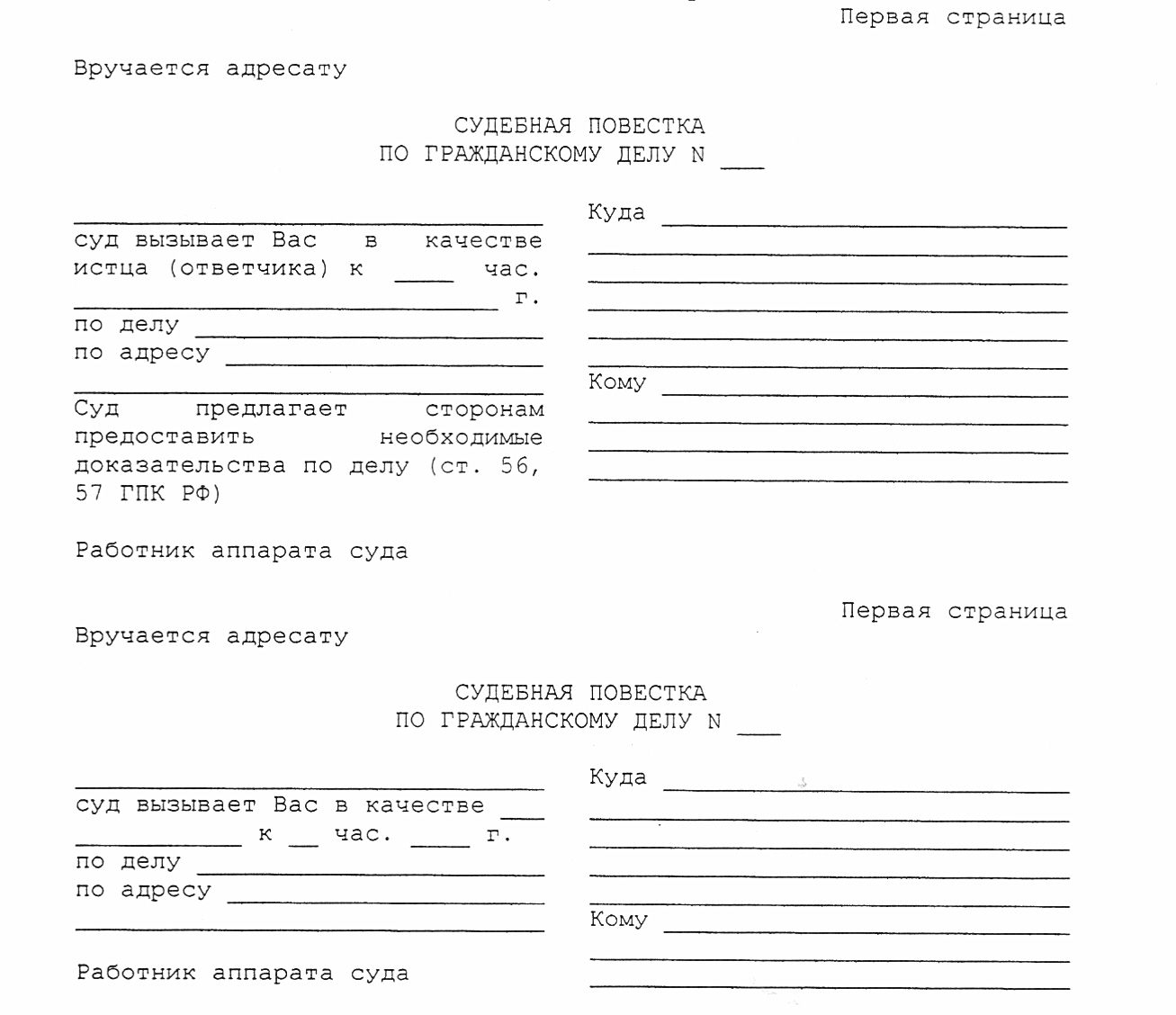 Суркова Татьяна Николаевна,преподаватель ГБПОУ «ПГК»ГБПОУ «ПОВОЛЖСКИЙ ГОСУДАРСТВЕННЫЙ КОЛЛЕДЖ»МЕТОДИЧЕСКИЕ РЕКОМЕНДАЦИИПО ПРОХОЖДЕНИЮ  ПРОИЗВОДСТВЕННОЙ ПРАКТИКИ ПМ.03. Информатизация деятельности суда«профессиональный цикл»социально-экономический  профильСпециальность: 40.02.03 Право и судебное администрированиеДЛЯ СТУДЕНТОВ ОЧНОЙ И ЗАОЧНОЙ ФОРМ ОБУЧЕНИЯНаименование разделовСтр.ВВЕДЕНИЕ.41 Цели и задачи практики.62 Содержание практики.103 Организация и руководство практикой.124 Требования к оформлению отчета.17Приложение А. Шаблон титульного листа отчета.20Приложение Б. Шаблон внутренней описи документов, находящихся в отчете.21Приложение В. Шаблон индивидуального плана.22Приложение Г. Шаблон отчета о выполнении заданий производственной практики.23Приложение Д. Форма аттестационного листа-характеристики.24Приложение Е. Шаблон дневника производственной практики.26Название ПКРезультат, который Вы должны получить при прохождении практикиРезультат должен найти отражениеПК 1.3. Обеспечивать работу оргтехники и компьютерной техники, компьютерных сетей и программного обеспечения судов, сайтов судов в информационно-телекоммуникационной сети "Интернет"- Знакомство с информационными технологиями в деятельности судаВ дневнике и в отчете ПК 1.3. Обеспечивать работу оргтехники и компьютерной техники, компьютерных сетей и программного обеспечения судов, сайтов судов в информационно-телекоммуникационной сети "Интернет"- Выбор информационно-справочной правовой системы для работы с документами В дневнике и в отчете ПК 1.3. Обеспечивать работу оргтехники и компьютерной техники, компьютерных сетей и программного обеспечения судов, сайтов судов в информационно-телекоммуникационной сети "Интернет"- Поиск правовой информации в справочных правовых системахВ дневнике и в отчете ПК 1.3. Обеспечивать работу оргтехники и компьютерной техники, компьютерных сетей и программного обеспечения судов, сайтов судов в информационно-телекоммуникационной сети "Интернет"- Участие в работе по приему, регистрации и учету документов судопроизводства в системе электронного документооборотаВ дневнике и в отчете ПК 1.5Осуществлять ведение судебной статистики на бумажных носителях и в электронном виде.- Работа с документами,  регулирующими деятельность судовВ дневнике и в отчетеПК 1.5Осуществлять ведение судебной статистики на бумажных носителях и в электронном виде.-  Участие в работе совместно с сотрудником суда по ведению судебной статистики В дневнике и в отчете. Составленные документы как приложение к отчетуНазвание ОКРезультат, который Вы должны получить при прохождении практикиРезультат должен найти отражениеОК 1. Понимать сущность и социальную значимость своей будущей профессии, проявлять к ней устойчивый интерес.понимание  принципов и институтов права, вера в их справедливость, нетерпимость ко всяким правонарушениям, стойкая привычка безоговорочного исполнения правовых норм, обостренное чувство справедливости и законности;В отчете в примерахОК 1. Понимать сущность и социальную значимость своей будущей профессии, проявлять к ней устойчивый интерес.интерес к профессиональной деятельности, стремление к творческой активности, совершенствованию профессионального мастерства, а также удовлетворенность выбранной профессией и стремление к расширению сферы влияния;В характеристикеОК 1. Понимать сущность и социальную значимость своей будущей профессии, проявлять к ней устойчивый интерес.демонстрация активной жизненной позицииВ характеристикеОК 2. Организовывать собственную деятельность, выбирать типовые методы и способы выполнения профессиональных задач, оценивать их эффективность и качество.составление индивидуального плана работы;В отчетеОК 2. Организовывать собственную деятельность, выбирать типовые методы и способы выполнения профессиональных задач, оценивать их эффективность и качество.понимание социальной ценности и важности правоохранительной деятельности, престиж профессии в глазах окружающих,В характеристикеОК 2. Организовывать собственную деятельность, выбирать типовые методы и способы выполнения профессиональных задач, оценивать их эффективность и качество.проявление ответственности за работу подчиненных, результат выполнения заданий.В характеристикеОК 3. Принимать решения в стандартных и нестандартных ситуациях и нести за них ответственность.Демонстрация способности принимать решения в стандартных и нестандартных ситуациях;В характеристикеОК 3. Принимать решения в стандартных и нестандартных ситуациях и нести за них ответственность.Оценка меры ответственности за принятое решение.В характеристикеОК 3. Принимать решения в стандартных и нестандартных ситуациях и нести за них ответственность.Умение оперативно, четко и решительно действовать в нетипичных ситуациях, экстремальных условиях, быстро переключаться с одного вида работы на другой, пользоваться специальными средствамиВ характеристикеОК 3. Принимать решения в стандартных и нестандартных ситуациях и нести за них ответственность.Умение владеть собой в психологически напряженных, конфликтных, провоцирующих ситуациях.В характеристикеОК 4. Осуществлять поиск и использование информации, необходимой для эффективного выполнения профессиональных задач, профессионального и личностного развития.Осуществление эффективного поиска необходимой информации;В отчете, в приложении и в характеристикеОК 4. Осуществлять поиск и использование информации, необходимой для эффективного выполнения профессиональных задач, профессионального и личностного развития.Использование различных источников, включая электронные ресурсы;В отчетеОК 4. Осуществлять поиск и использование информации, необходимой для эффективного выполнения профессиональных задач, профессионального и личностного развития.Проведение самоанализа и коррекция результатов собственной работы.В характеристикеОК 5. Использовать информационно-коммуникационные технологии в профессиональной деятельности.Осуществление эффективного поиска необходимой информации;В отчете, приложении и в  характеристикеОК 5. Использовать информационно-коммуникационные технологии в профессиональной деятельности.Использование различных источников, включая электронные ресурсы;В отчете,  приложении и в  характеристике ОК 5. Использовать информационно-коммуникационные технологии в профессиональной деятельности.Проявление интереса к инновациям в области профессиональной деятельности.В  характеристикеОК 5. Использовать информационно-коммуникационные технологии в профессиональной деятельности.Владение навыками работы в локальной  и  глобальной компьютерных сетях.В  характеристикеОК 6. Самостоятельно определять задачи профессионального и личностного развития, заниматься самообразованием, осознанно планировать повышение квалификации. Обладание обширными знаниями и опытом правовой работы, высокой правовой культурой, профессиональной этикой и эстетикой;В отчете в примерахОК 6. Самостоятельно определять задачи профессионального и личностного развития, заниматься самообразованием, осознанно планировать повышение квалификации.Обладание навыками по составлению и оформлению юридических и иных служебных документов, использованию и применению компьютерной и организационной техники.В отчете в примерахОК 6. Самостоятельно определять задачи профессионального и личностного развития, заниматься самообразованием, осознанно планировать повышение квалификации.Участие в обучающих семинарах, тренингах, конференцияхВ отчете в примерахОК 7. Ориентироваться в условиях постоянного обновления технологий в профессиональной деятельности.Мониторинг изменений законодательства;В отчете в примерахОК 7. Ориентироваться в условиях постоянного обновления технологий в профессиональной деятельности.Готовность правильно и своевременно реагировать на запросы общества, владеть методиками и приемами работы с меняющимся законодательством, обширной документацией, опубликованной литературой; В  характеристикеОК 7. Ориентироваться в условиях постоянного обновления технологий в профессиональной деятельности.Умение разговаривать с людьми, выслушивать оппонентов, вести переговоры, участвовать в обсуждении юридических дел или в процедурах их коллегиального разрешения.В  характеристикеОК 8. Организовывать рабочее место с соблюдением требований охраны труда, производственной санитарии, инфекционной и противопожарной безопасности.Владеть методами научной организации труда;В  характеристикеОК 8. Организовывать рабочее место с соблюдением требований охраны труда, производственной санитарии, инфекционной и противопожарной безопасности.Соблюдение требований техники безопасности и охраны труда.В  характеристикеОК 9. Проявлять нетерпимость к коррупционному поведению.При выполнении контрольно-проверочных функций в ходе инспектирования, контрольных проверок воздерживаться от застолий, недопустимых знаков внимания, излишеств в быту, завуалированных взяток в форме подарков или подношений, предлагаемых в ходе проверки;В характеристикеОК 9. Проявлять нетерпимость к коррупционному поведению.Осуществление деятельности по предупреждению  и  профилактике преступлений  и  правонарушений, в том числе  коррупционных;В характеристикеОК 10. Организовывать свою жизнь в соответствии с социально значимыми представлениями о здоровом образе жизни, поддерживать должный уровень физической подготовленности, необходимый для социальной и профессиональной деятельности.Соблюдение здорового образа жизни;В характеристикеОК 10. Организовывать свою жизнь в соответствии с социально значимыми представлениями о здоровом образе жизни, поддерживать должный уровень физической подготовленности, необходимый для социальной и профессиональной деятельности.Владение навыками профессионально-прикладной физической подготовки в профессиональной деятельностиВ характеристикеОК 10. Организовывать свою жизнь в соответствии с социально значимыми представлениями о здоровом образе жизни, поддерживать должный уровень физической подготовленности, необходимый для социальной и профессиональной деятельности.владение навыками профессионально-прикладной физической подготовки в профессиональной деятельностиОтражение в отчете в теоретическом анализеВ характеристике№ п/пСодержание заданийКоды,формируемых ПККомментарии по выполнениюзаданияПознакомиться с информационными технологиями, применяемые для обеспечения деятельности судаПК 1.3В отчете описать информационные технологии, применяемые в суде Познакомиться с работой сайтов судаПК 1.3В отчете описать сайты суда, приложением должны быть скриншоты сайтаПринять участие в поиске правовой информации в справочных правовых системах суда.ПК 1.3В отчете описать порядок работы в СПСПознакомиться с модулем ведения электронного документооборота суда.ПК 1.3В отчете описать порядок работы,  приложением должны быть скриншоты модуля.Познакомиться с видами регистрации входящей и исходящей корреспонденции.ПК 1.3В отчете описать виды регистрации корреспонденции в суде, приложением должны быть формы журналов, скриншоты. Осуществлять  прием, регистрацию и учет документов судопроизводства.ПК 1.3В отчете описать порядок работы, приложением должны быть примеры регистрации документов.Работа с документами, регулирующие деятельность судаПК 1.5В отчете описать перечень документов, регулирующих деятельность судаПринять участие в работе совместно с сотрудником суда по ведению судебной статистикиПК 1.5В отчете описать порядок работы приложить копию статистической карточки№п/пРасположение материалов в отчетеПримечаниеТитульный лист Шаблон в приложении АОтзыв руководителяШаблон в приложении ДОтзыв руководителя заполняется  руководителем практики от колледжа в соответствии с критериями. Итоговая оценка по практике выставляется на основании аттестационного листа-характеристики и отзыва руководителя.Аттестационный лист-характеристика (после отзыва руководителя)Шаблон в приложении ЕАттестационный лист-характеристика является обязательной составной частью отчета по практике. Аттестационный лист-характеристика заполняется куратором практики от предприятия/организации по окончанию практики. Отсутствие оценок в ведомости не позволит практиканту получить итоговую оценку по практике и тем самым он не будет допущен до квалификационного экзамена по ПМ.Внутренняя опись документов, находящихся в делеШаблон в приложении БПишется практикантом при формировании отчета.Путевка на практикуВыдается заведующим отделениемИндивидуальный план проведения практикиШаблон в приложении ВРазрабатывается практикантом в соответствии с заданиями по практики, утверждается руководителем практики в первую неделю практики.Отчет о выполнении заданий по производственной практикеШаблон в приложении ГПишется практикантом. Отчет является ответом на каждый пункт плана и сопровождается ссылками на приложенияПриложения.Приложения представляют собой материал, подтверждающий выполнение заданий на практике (копии созданных документов, фрагменты программ, чертежей и др.). На приложении делаются ссылки в «Отчете о выполнении заданий по практике». Приложения имеют сквозную нумерацию. Номера страниц приложений допускается ставить вручную.Дневник по практикеШаблон в приложении ЖЗаполняется ежедневно. Оценки за каждый день практики ставит куратор от предприятия/учреждения.№п/пРасположение материалов в отчетеПримечаниеДоговор с предприятием/организацией на прохождение практики.Выдается ответственным за организацию практики (заведующим отделением/начальником учебно-производственных мастерских, зам. директора по УПР). Благодарственное письмо в адрес ПОО и/или лично практиканта.Выдается на предприятии/организации. Прикладывается к отчету при его наличии. Обучающегося гр. _____________________________________________________(Фамилия, И.О.)Организация:_________________________________________________________(Наименование места прохождения практики)Руководитель практики___________________________________(Фамилия, И.О.)Оценка____________________________№п/пНаименование документаСтраницыПутевка на практику. Индивидуальный план.Отчет о выполнении заданий практики.Аттестационный лист-характеристика.Приложение № 1.Приложение № n.Дневник практики.№п/пНаименованиемероприятийВремяпроведенияОтметка о выполненииинструктаж по технике безопасности, пожарной безопасности по организации практикиознакомление с правилами внутреннего трудового распорядка организациизнакомство со структурой организации по месту прохождения практики знакомство с  должностными инструкциями специалиста по судебному администрированиюпознакомиться с информационными технологиями, применяемые для обеспечения деятельности судапознакомиться с работой сайтов судапринять участие в поиске правовой информации в справочных правовых системах суда.познакомиться с модулем ведения электронного документооборота суда.познакомиться с видами регистрации входящей и исходящей корреспонденции.осуществлять  прием, регистрацию и учет документов судопроизводства.работа с документами, регулирующие деятельность судапринять участие в работе совместно с сотрудником суда по ведению судебной статистики№п/пКритерий оценкиМАХ кол-во балловБаллыОценка со стороны руководителя практики от колледжаВыполнение регламента прохождения практикиВыполнение регламента прохождения практикиВыполнение регламента прохождения практикиmах211.1Обучающийся имеет пропуски посещения практики  по неуважительным причинам01.1Обучающийся посещал практику ежедневно31.2.Обучающийся не посещал консультаций01.2.Обучающийся посещал консультации не регулярно и несвоевременно предоставлял элементы отчета11.2.Обучающийся посещал все консультации и  своевременно предоставлял все  элементы отчета31.3.Место практики не соответствует профилю специальности01.3.Место практики соответствует профилю специальности, но не в полной мере профилю данного ПМ11.3.Место практики полностью соответствует профилю специальности и профилю данного ПМ31.3.Место практики полностью соответствует профилю специальности, профилю данного ПМ и тематике ВКР41.4.Приложения не соответствуют заданиям на практику01.4.Не все приложения соответствуют заданиям на практику или их количество не соответствует требованиям11.4.Все приложения соответствуют заданиям на практику и профилю организации/предприятия51.5.Записи в дневнике не соответствуют индивидуальному плану01.5.Записи в дневнике частично соответствуют индивидуальному плану или отражены не все пункты плана21.5.Все записи в дневнике соответствуют индивидуальному плану41.6.Отчет представлен несвоевременно01.6.Отчет представлен своевременно, но с ошибками в оформлении и/или не сформирован в скоросшивателе11.6.Отчет представлен своевременно и оформлен в соответствии с требованиями2Оценка содержания отчетаОценка содержания отчетаОценка содержания отчетаmах 132.1.Индивидуальный план не утвержден руководителем практики и/или отсутствует отметка о выполнении02.1.Индивидуальный план частично соответствует заданию на практику и несвоевременно утвержден руководителем практики12.1.Индивидуальный план полностью соответствует заданию на практику, своевременно согласован и утвержден руководителем практики32.2.Отчет написан не самостоятельно02.2.Отчет написан самостоятельно, но не полностью соответствует индивидуальному плану, отсутствуют ссылки на приложения22.2.Отчет написан в соответствии с индивидуальным планом, объем соответствует требованиям, в отчете есть ссылки на приложения52.3.В отчете отсутствует вывод02.3.Вывод в отчете сделан формально12.3.Вывод содержит анализ деятельности подразделения и рекомендации по улучшению его работы5Общее количество балловОбщее количество балловmах34Критерии оценкиНабранные баллыОценка за отчет по практикеПодпись руководителя практики26 - 34 – «5»18 - 25 – «4»10 - 17 – «3»0 - 9 – «2»Задания (виды работ), выполненные обучающимся/щейся в ходе практикиПКОценка куратораОзнакомление с информационными технологиями, применяемые для обеспечения деятельности судаОзнакомление с работой сайтов судаПринять участие в поиске правовой информации в справочных правовых системах суда.Ознакомление с модулем ведения электронного документооборота суда.Ознакомлениес видами регистрации входящей и исходящей корреспонденции.Осуществлять  прием, регистрацию и учет документов судопроизводства.ПК 1.3. Обеспечивать работу оргтехники и компьютерной техники, компьютерных сетей и программного обеспечения судов, сайтов судов в информационно-телекоммуникационной сети "Интернет"Работа с документами, регулирующие деятельность судаПринять участие в работе совместно с сотрудником суда по ведению судебной статистикиПК 1.5Осуществлять ведение судебной статистики на бумажных носителях и в электронном виде.Название ПКОсновные показатели оценки результата (ПК)Оценка ПКосвоена/не освоенаПК 1.3. Обеспечивать работу оргтехники и компьютерной техники, компьютерных сетей и программного обеспечения судов, сайтов судов в информационно-телекоммуникационной сети "Интернет"-участие совместно с сотрудником суда в работе с оргтехникой и компьютерной техникой, компьютерных сетей и программным обеспечением судов, а также работа с сайтами судов в информационно-телекоммуникационной сети "Интернет".ПК 1.5Осуществлять ведение судебной статистики на бумажных носителях и в электронном виде- ведение  судебной статистики на бумажных носителях и в электронном виде.Название ОКЭлементы ОК, продемонстрированные обучающимся во время практикиОценка ОКосвоена/не освоена, подписьОК 1. Понимать сущность и социальную значимость своей будущей профессии, проявлять к ней устойчивый интерес.понимание  принципов и институтов права, вера в их справедливость, нетерпимость ко всяким правонарушениям, стойкая привычка безоговорочного исполнения правовых норм, обостренное чувство справедливости и законности.интерес к профессиональной деятельности, стремление к творческой активности, совершенствованию профессионального мастерства, а также удовлетворенность выбранной профессией и стремление к расширению сферы влияния. ОК 2. Организовывать собственную деятельность, выбирать типовые методы и способы выполнения профессиональных задач, оценивать их эффективность и качество.понимание социальной ценности и важности правоохранительной деятельности, престиж профессии в глазах окружающих,проявление ответственности за работу подчиненных, результат выполнения заданий.ОК 3. Принимать решения в стандартных и нестандартных ситуациях и нести за них ответственность.Демонстрация способности принимать решения в стандартных и нестандартных ситуациях;Оценка  меры ответственности за принятое решение.Умение  владеть собой в психологически напряженных, конфликтных, провоцирующих ситуациях.Умение  оперативно, четко и решительно действовать в нетипичных ситуациях, экстремальных условиях, быстро переключаться с одного вида работы на другой, пользоваться специальными средствамиОК 4. Осуществлять поиск и использование информации, необходимой для эффективного выполнения профессиональных задач, профессионального и личностного развития.Осуществление эффективного поиска необходимой информации;Использование  различных источников, включая электронные ресурсы;Проведение  самоанализа и коррекция результатов собственной работы.ОК 5. Использовать информационно-коммуникационные технологии в профессиональной деятельности.Осуществление эффективного поиска необходимой информации;Использование  различных источников, включая электронные ресурсы;Проявление  интереса к инновациям в области профессиональной деятельности.Владение   навыками работы в локальной  и  глобальной компьютерных сетяхОК 6. Самостоятельно определять задачи профессионального и личностного развития, заниматься самообразованием, осознанно планировать повышение квалификации.Обладание  обширными знаниями и опытом правовой работы, высокой правовой культурой, профессиональной этикой и эстетикой;Обладание  навыками по составлению и оформлению юридических и иных служебных документов, использованию и применению компьютерной и организационной техники.Участие  в обучающих семинарах, тренингах, конференцияхОК 7. Ориентироваться в условиях постоянного обновления технологий в профессиональной деятельности.Мониторинг  изменений законодательстваГотовность  правильно и своевременно реагировать на запросы общества, владеть методиками и приемами работы с меняющимся законодательством, обширной документацией, опубликованной литературой; Умение  разговаривать с людьми, выслушивать оппонентов, вести переговоры, участвовать в обсуждении юридических дел или в процедурах их коллегиального разрешения.ОК 8. Организовывать рабочее место с соблюдением требований охраны труда, производственной санитарии, инфекционной и противопожарной безопасности.Владеть  методами научной организации труда;Соблюдение  требований техники безопасности и охраны труда.ОК 9. Проявлять нетерпимость к коррупционному поведению.При  выполнении контрольно-проверочных функций в ходе инспектирования, контрольных проверок воздерживаться от застолий, недопустимых знаков внимания, излишеств в быту, завуалированных взяток в форме подарков или подношений, предлагаемых в ходе проверки;Осуществление  деятельности по предупреждению  и  профилактике преступлений  и  правонарушений, в том числе  коррупционных;ОК 10. Организовывать свою жизнь в соответствии с социально значимыми представлениями о здоровом образе жизни, поддерживать должный уровень физической подготовленности, необходимый для социальной и профессиональной деятельности.Соблюдение здорового образа жизни;Владение  навыками профессионально-прикладной физической подготовки в профессиональной деятельностивладение навыками профессионально-прикладной физической подготовки в профессиональной деятельностиДнинеделиДатаОписаниеежедневной работыОценка/подпись куратора1234понедельникпонедельникпонедельникпонедельникпонедельникпонедельниквторниквторниквторниквторниквторниквторниксредасредасредасредасредасредачетвергчетвергчетвергчетвергчетвергчетвергпятницапятницапятницапятницапятницапятница